ATA DE REGISTRO DE PREÇON° 20221512ARP02O Instituto de Gestão e Humanização – IGH, entidade de direito privado e sem finslucrativos, classificado como Organização Social, vem tornar público a Ata de Registro dePreço, com a finalidade de adquirir bens de consumo para as Unidades elencadas abaixo:HEAPA - Hospital Estadual de Aparecida de Goiânia, com endereço à Av. Diamante,s/n - St. Conde dos Arcos, Aparecida de Goiânia/GO, CEP: 74.969-210.HEMU – Hospital Estadual da Mulher, com endereço R. R-7, s/n - St. Oeste, Goiânia -GO, 74125-090.HEMNSL - Hospital Estadual e Maternidade Nossa Senhora de Lourdes, localizado em R.230, S/N - Vila Jaragua, Goiânia - GO, 74655-130.PERÍODO DE COTAÇÃOData de início de recebimento das propostas: 16 de dezembro de 2022Data final de recebimento das propostas: 22 de dezembro de 2022O detalhamento do objeto, com suas especificações, quantidades, volumes e outros,poderão ser encontrados na plataforma eletrônica www.bionexo.com.br. Não possuindocadastro ativo no portal supracitado, o detalhamento do objeto deverá ser solicitado noendereço de e-mail: compras.go@igh.org.br. Não serão aceitas cotações por e-mail,apenas na plataforma BIONEXO.Em tempo, informamos que se encontra disponível fisicamente o detalhamento do editalno seguinte endereço: Av. Perimetral Qd. 37 Lt. 64, Setor Coimbra, Goiânia/GO, CEP:74.530-026.OresultadoserápublicadonositeoficialdoIGH(https://www.igh.org.br/transparencia), na pasta especifica da unidade.OBJETOVIGÊNCIA12 MESESMATERIAL DE ESCRITÓRIOPEDIDO02/2022Nota: O Regulamento de Compras, Alienações e Contratações De Obras e Serviços do Instituto deGestão e Humanização na Execução De Contratos de Gestão no Estado De Goiás, disponível paraconsulta no site https://www.igh.org.br/Goiânia/GO, 15 de dezembro de 2022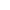 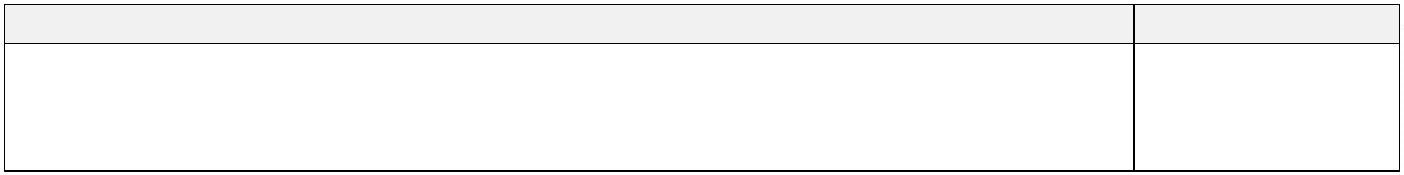 TERMO DE REFERÊNCIAAta de Registro de Preço 02/20221. Objeto: Registro de Preço para contratação de empresa fornecedora de materiaisescritório para as Unidade do IGH GO.1.1HEAPA – Hospital Estadual de Aparecida de Goiânia Caio Louzada – CNPJ:1.858.570/0004-86111.2 HEMU – Hospital Estadual da Mulher – CNPJ: 11.858.570/0002-14.3HEMNSL – Hospital Estadual e Maternidade Nossa Senhora de Lurdes – CNPJ:11.858.570/0005-6723. Justificativa: A contratação da empresa visa atender as necessidades das Unidadessupracitadas, relativas ao fornecimento de matérias de escritório.. Quantidade estimada.MÉDIA MENSALCód7253 ARQUIVO MORTO PAPELAOProdutoUnidadeUNIDADEUNIDADEUNIDADEUNIDADEUNIDADEUNIDADEUNIDADEUNIDADECAIXAHEAPA4334135HEMU HEMNSL TOTAL32335740010038131624363481511803475050421 BATERIA 3V CR2032 (TIPO MOEDA)9941 BOBINA TERMICA 80X40CM PARA TRIUS (CLAS007491 BOBINA TERMOSSENSIVEL P/ PONTO ELETRONICO 57MM X 300M101413423012106615 CANETA ESFEROGRAFICA AZUL65 CANETA ESFEROGRAFICA VERMELHA0097 CANETA MARCA TEXTO VERMELHA 4MM17 CLIPS 8.0 DE METAL P/ PAPEL 500GBORRACHA BRANCA551129131581001204423044354444444440206 CLIPS PARA PAPEL 4/0 CX COM 50 UNDCAIXA3963620160050208 CLIPS PARA PAPEL 6/0 CX COM 50 UNDCAIXA89923 ENVELOPE KRAFT OURO 240 X 340 MMUNIDADEROLO90550000856 ETIQUETA ADESIVA PAPEL COUCHE 34 MM X 15 MM 03 COLUNAS0068 ETIQUETA ADESIVA PAPEL COUCHE BRANCA 110 MM X 50 MM ROLO0056 ETIQUETA ADESIVA PAPEL COUCHE BRANCA 33 X 22 MM0075 ETIQUETA ADESIVA PAPEL COUCHE BRANCA 42 MM X 30 MM ROLO0074 ETIQUETA ADESIVA PAPEL COUCHE BRANCO 110 MM X 75 MM ROLO0058 ETIQUETA ADESIVA PAPEL COUCHE BRANCO 80 MM X 30 MM0053 ETIQUETA ADESIVA REDONDA VERMELHA TP 12MM C/ 210 ETIQ0079 ETIQUETA DE CONTROLE COLORIDA CIRCULARROLO108001035125UNIDADEROLO19081250ROLO00UNIDADECAIXA2285471027560UNIDADEUNIDADEROLO90090080 ETIQUETA DE CONTROLE COLORIDA CIRCULAR 10MM (VERDE)40040170 FITA ADESIVA CREPE 32MM X 50M1536940847627FITA ADESIVA DUPLA FACE 19MM X 30MROLO01725 FITA ADESIVA EMPACOTADORA TRANSP. MONOFACE 45MM X 45MROLO13270401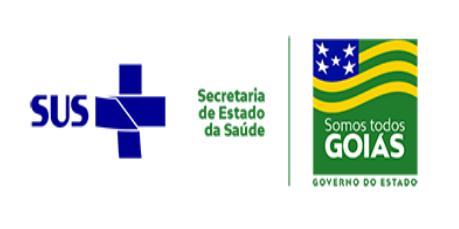 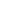 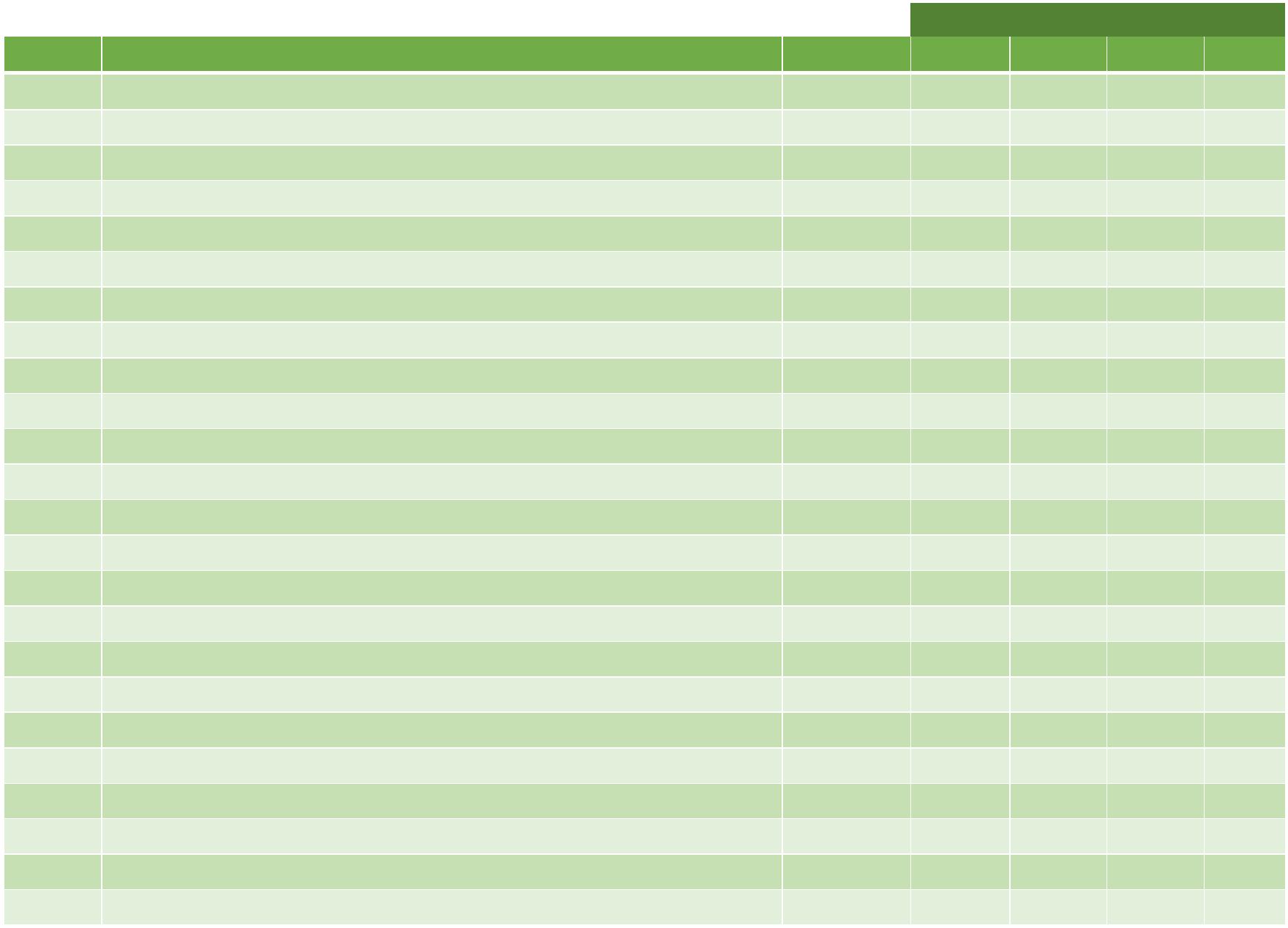 TERMO DE REFERÊNCIA28896 FITA CREPE 50MM X 50M36 FITA CREPE BEGE 19MM X 50M0223 GRAMPEADOR DE MESA MEDIO 11,5 X 3,5 X 5,7 CM92 GRAMPO 26/6 P/ GRAMPEADOR C/ 5000 UNDROLO272761946841835091173733202833128396846118111292ROLO4UNIDADECAIXA113125212113157340334 LAPIS GRAFITE SEXTAVADO HBUNIDADEUNIDADEUNIDADEUNIDADEUNIDADERESMA016577 LIVRO ATA SEM MARGENS C/ 100 FLS2194LIVRO PROTOCOLO DE CORRESPONDENCIA C/ 100 FLS852129 MARCADOR P/ QUADRO BRANCO COR AZUL (1)23636223 MARCADOR P/ QUADRO BRANCO PONTA FINA 2MM COR PRETO511387385 PASTA C/ ABA C/ELASTICO TRANSPARENTE82 PILHA ALCALINA PALITO AAA 1,5VPAPEL A4 EXTRA BRANCO318142293950542735147112483941985301413UNIDADEUNIDADEUNIDADEUNIDADECAIXA52259 PILHA ALCALINA PEQUENA AA 1,5 V3133866 PINCEL MARCADOR DE TEXTO AMARELO147CLIPS DE METAL PARA PAPEL 2/0 CX 500G6613 PRANCHETA ACRILICO FUMEUNIDADEUNIDADEUNIDADEUNIDADEUNIDADEUNIDADEUNIDADEUNIDADEUNIDADEUNIDADEUNIDADEUNIDADEUNIDADEUNIDADEUNIDADEROLO185512458825 CANETA P/ RETROPROJETOR PRETA007654 ESTILETE ESTREITO5005111848689PINCEL ATOMICO AZUL1485524184PINCEL ATOMICO PRETOPINCEL ATOMICO VERMELHA552115146 TESOURA MULTIUSO 8 1/2 21 CM62192233 PINCEL MARCADOR DE TEXTO verde200202753005030501000040275300503050220244422873 CRACHÁ COM PRENDEDOR JACARÉ3269 ENVELOPE PLASTICO BOLHA 30 X 40CM0000 SACO PLASTICO 4 FUROS A 4000004651 PLACA/DISPLAY EM ACRILICO TRAMSP. P/ A-4001962 PASTA L PLASTICO TRANSPARENTE002301 LACRE TIPO MALOTE CORES DIVERSAS MED. 03MM X 16CM100220039811 ALMOFADA PARA CARIMBO AZUL N° 041162 BARBANTE ALGODÃO 200G50053.1Quantidade supracitada é estimada é estimada podendo variar conformedemanda.45. No julgamento das propostas, atendidas as condições prescritas neste Termo deReferência, será vencedora do certame, a proposta que apresentar o Menor ValorGlobal.. Os valores indicados na cotação serão fixos e irreajustáveis pelo prazo de 12 (doze)meses, ficando o fornecedor obrigado a entregar os produtos conforme solicitação doIGH, considerando as especificações do item 3.2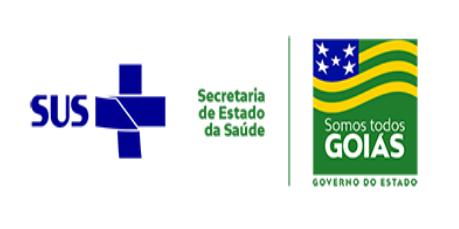 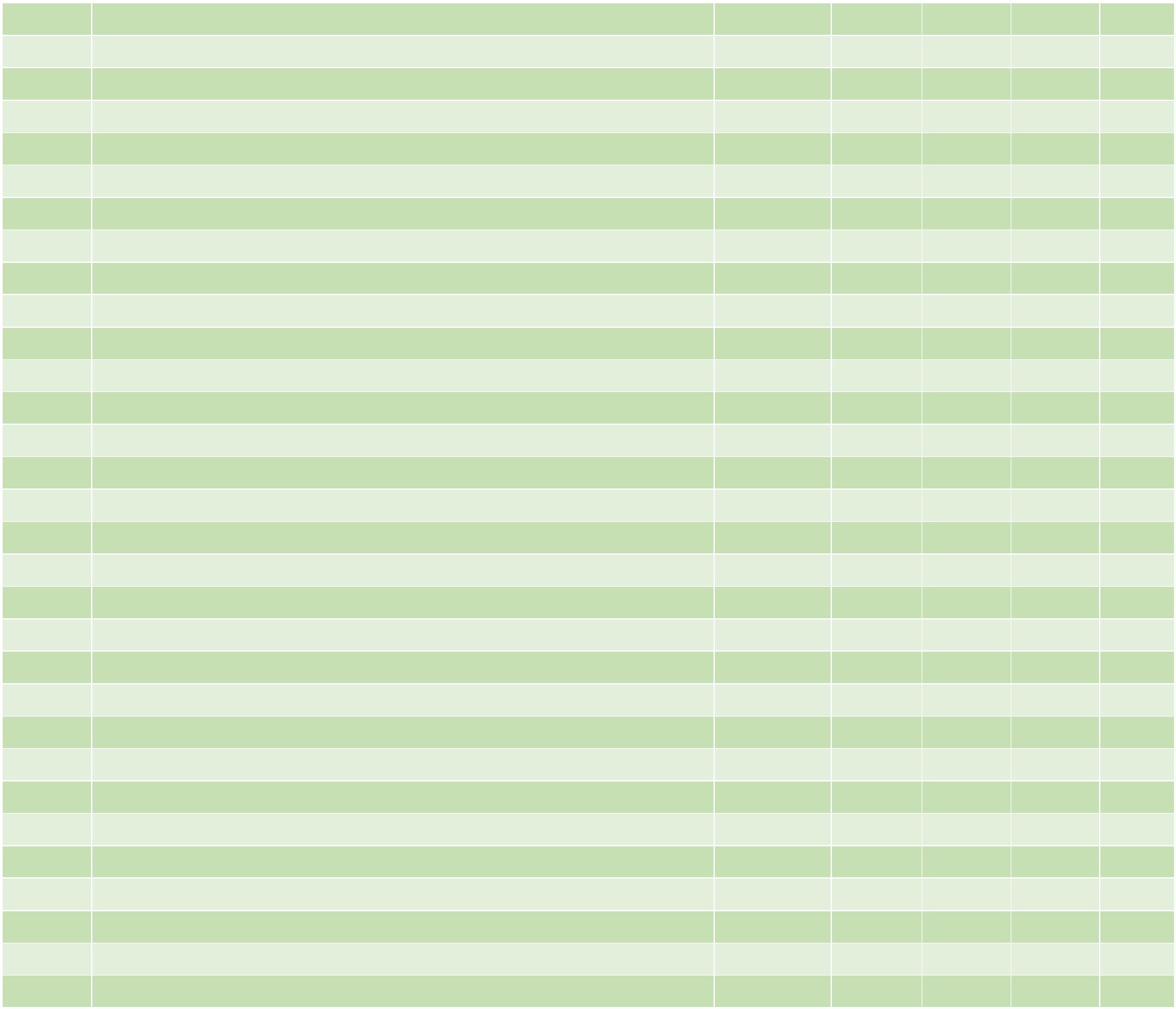 TERMO DE REFERÊNCIA67. A vigência do Registro de Preço será de 12 meses, a contar da data de autorizaçãode fornecimento.. Local de entrega: os produtos solicitados deverão ser entregues, nas respectivasUnidades, conforme demanda:7777.1Hospital Estadual de Aparecida de Goiânia Caio Louzada – HEAPA, localizado emAv. Diamante, s/n - St. Conde dos Arcos, Aparecida de Goiânia - GO, 74969-210..2Hospital Estadual da Mulher – HEMU, localizado em R. R-7, s/n - St. Oeste,Goiânia - GO, 74125-090..3Hospital Estadual e Maternidade Nossa Senhora de Lurdes – HEMNSL, localizadoem R. 230, S/N - Vila Jaragua, Goiânia - GO, 74655-130.4Fornecedor deverá realizar a entrega dos itens no período compreendido entre as8h00min e as 16h30min, de segunda-feira a sexta-feira;89. Prazo de entrega: os materiais deverão ser entregues em até 05 dias corridos, acontar do envio da Ordem de Compra – OC pelo IGH;. Especificações para o fornecimento do objeto:999.1O faturamento deverá ser 30 dias após a emissão da Nota Fiscal..2 Os produtos com avarias deverão ser trocados, sem prejuízos ao Instituto..3 As notas fiscais devem ser emitidas para cada Unidade demandante.9.3.1 No corpo da nota fiscal deve conter o número do pedido e contrato degestão da respectiva Unidade:9.3.1.1HEAPA – Contrato de Gestão nº 096/2016 - SES/GO;99.3.1.2.3.1.3HEMU – Contrato de Gestão nº131/2012-SES/GO;HEMNSL – Termo de Transferência Nº 001/2013-SES/GO;10.Documentos de qualificação do fornecedor10.1 No momento da cotação, o interessado deverá apresentar os seguintesdocumentos:10.1.1 Contrato social e documento de identificação do sócio/representante legal;3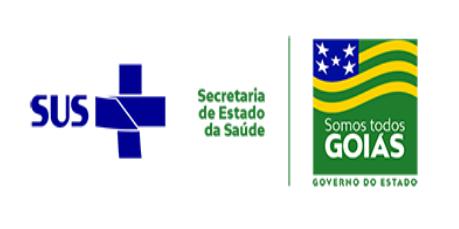 TERMO DE REFERÊNCIA110.1.2 Cartão CNPJ;0.1.3 Certidões de regularidade perante as Fazendas Municipal, Estadual eFederal, FGTS e CNDT;11.Disposições específicas11.1 As Unidades emitirão Ordem de Fornecimento relacionando os itens de suanecessidade, conforme sua demanda, respeitando pedido mínimo de 50% daestimativa mensal informada no item 3 deste Termo de Referência.111.2 A critério da unidade, poderá ser requerido o envio de amostra para análise econferência de sua conformidade;1.3 A unidade não ficará obrigada a adquirir o total de materiais previstos no item03 – Quantidade Estimada, sendo os quantitativos ali indicados simplesestimativas de consumo;11.4 Os valores cotados deverão incluir todas as despesas de transporte, tributos,frete, carregamento, descarregamento e outros custos decorrentes direta eindiretamente do fornecimento do objeto solicitado.Goiânia/GO,12 de Dezembro de 2022Coordenadora de Compras4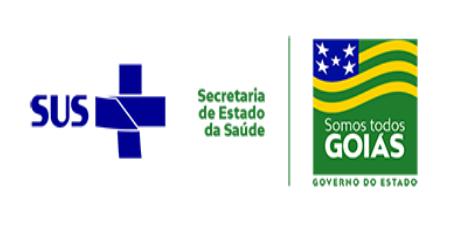 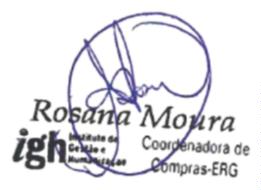 